UPISNO PODRUČJE OŠ DOBRIOgraničeno sljedećim ulicamaGundulićeva-parni brojeviMatošića-parni brojeviZrinsko-Frankopanska-parni brojevi do broja 8Domovinskog rata-neparni brojevi do broja 27 iObala hrvatskog narodnog preporoda.Unutar graničnog područja, obzirom na položaj Škole u centru grada, upisno područje odnosi se i  na sljedeće ulice:Bihaćka, Bosanska, Cosmijeva, Dioklecijanova, Domaldova, Hrvojeva, Kačićeva, Kavanjinova,  Klaićeva poljana, Ilićev prolaz, Obrov, Kraj sv. Marije, Šubićeva, Trg braće Radić, Voćni trg, Kružićeva, Pistura, Marulićeva, Teutina, Trg Gaje Bulata, Ćiril Metodova, Carrarinova poljana, Nepotova, Ilirske akademije, , Majstora Jurja, Rodrigina, Adamova, Severova, Zoranićeva, Narodni trg, Trg Republike, Tončićeva, Bana Jelačića, Ban Mladenova, Tomića stine, Trumbićeva ulica, Kliška, Krešimirova, Kružićeva, Kralja Tomislava, Kruševića gumno, Livanjska, LJ. Posavskog, Manuška poljana, Marmontova, Nigerova, Sinjska, Slavićeva, Sredmanuška, Starčevićeva, Trogirska, Zadarska, Zagrebačka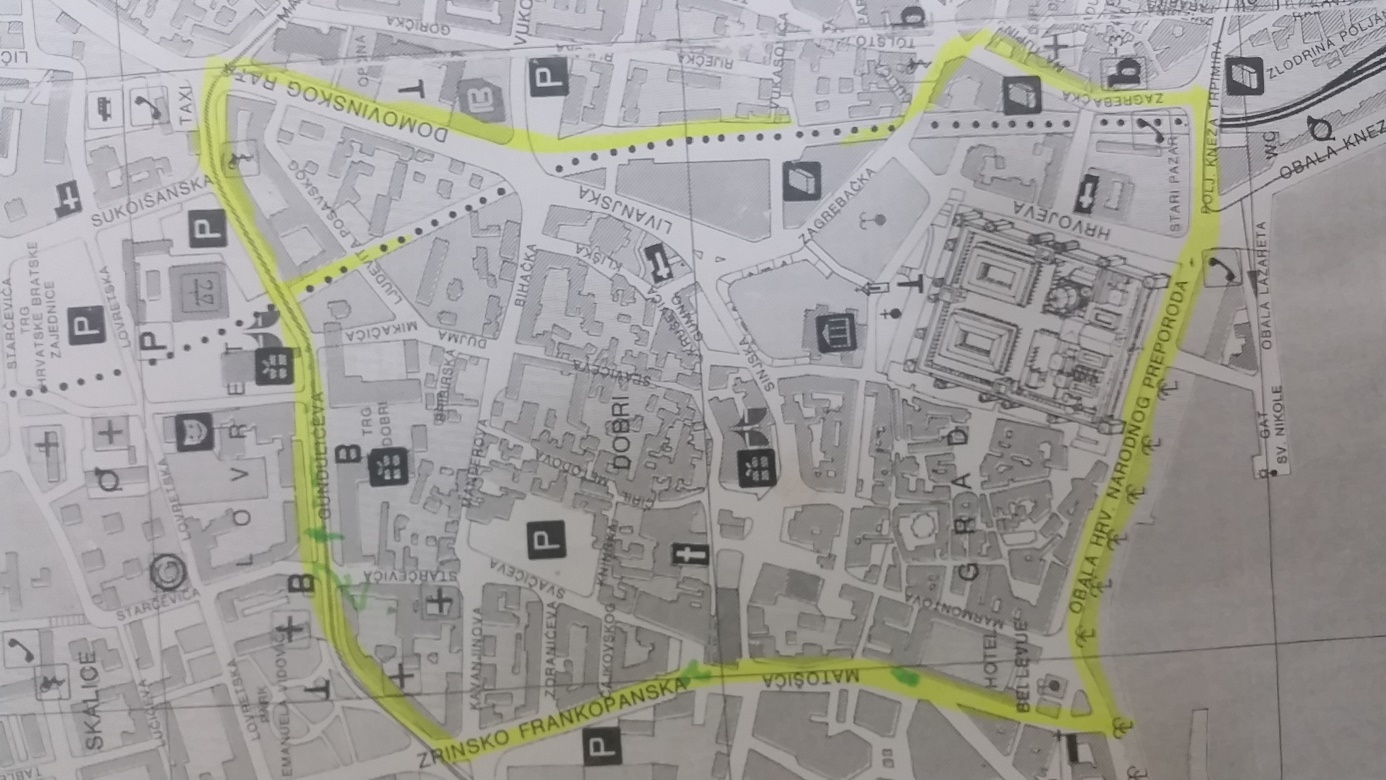 